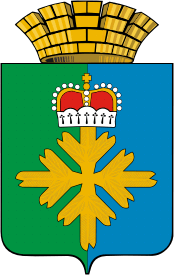 ДУМА ГОРОДСКОГО ОКРУГА ПЕЛЫМШЕСТОЙ СОЗЫВТРИДЦАТЬ ЧЕТВЕРТОЕ ЗАСЕДАНИЕРЕШЕНИЕот 27.02.2020 г. № 4/34п. ПелымОб утверждении Положения о территориальном общественном самоуправлении в городском округе Пелым       Рассмотрев  доклад администрации городского округа Пелым  о необходимости внесения изменений в  Положение о территориальном общественном самоуправлении в городском округе Пелым, утвержденноерешением Думы городского округа Пелым от 25.07.2008 №93/6  «Об утверждении Положения  о территориальном общественном самоуправлении в городском округе Пелым», в соответствии с Федеральным законом от 06.10.2003 № 131- ФЗ «Об общих принципах организации местного самоуправления в Российской Федерации» (в редакции от 27.12.2019г.), Уставом городского округа Пелым, Дума городского округа ПелымРЕШИЛА:    1. Утвердить Положение о территориальном общественном самоуправлении в городском округе Пелым в новой редакции  (прилагается)2.  Решение Думы городского округа Пелым от 25.07.2008 № 93/6  «Об утверждении  Положения о территориальном общественном самоуправлении в городском округе Пелым» признать утратившим силу.  	3. Настоящее решение вступает в силу со дня его подписания.	4. Опубликовать настоящее решение  в газете «Пелымский вестник», разместить на официальном сайте городского округа Пелым в сети «Интернет». Утвержденорешением Думыгородского округа Пелым от 27.02.2020 г. № 4/34ПОЛОЖЕНИЕО ТЕРРИТОРИАЛЬНОМ ОБЩЕСТВЕННОМ САМОУПРАВЛЕНИИВ ГОРОДСКОМ ОКРУГЕ ПЕЛЫМГлава 1. ОБЩИЕ ПОЛОЖЕНИЯСтатья 1. Понятие территориального общественного самоуправления1. Территориальное общественное самоуправление в городском округе Пелым - это самоорганизация граждан по месту их жительства на части территории городского округа Пелым для самостоятельного и под свою ответственность осуществления собственных инициатив по вопросам местного значения.2. Территориальное общественное самоуправление в городском округе Пелым является формой непосредственного осуществления населением местного самоуправления в городском округе и призвано содействовать реализации прав и свобод граждан, их самостоятельности в решении вопросов развития муниципального образования.3. Территориальное общественное самоуправление осуществляется непосредственно населением посредством проведения собраний и конференций граждан, а также посредством создания органов территориального общественного самоуправления.4. Территориальное общественное самоуправление может осуществляться в пределах следующих территорий проживания населения городского округа Пелым: подъезд многоквартирного жилого дома; многоквартирный жилой дом; группа жилых домов; жилой микрорайон; сельский населенный пункт, не являющимся поселением; иные территории проживания граждан.5. Границы территории, на которой осуществляется территориальное общественное самоуправление, устанавливаются Думой городского округа Пелым по предложению населения, проживающего на данной территории.6. Порядок регистрации устава территориального общественного самоуправления определяется Думой городского округа Пелым.7. Порядок организации и осуществления территориального общественного самоуправления, условия и порядок выделения необходимых средств из местного бюджета на осуществление органами территориального общественного самоуправления хозяйственной деятельности определяются Думой городского округа Пелым.Статья 2. Правовая основа и принципы осуществления территориального общественного самоуправления1. Правовую основу осуществления территориального общественного самоуправления составляют Конституция Российской Федерации, Федеральный закон от 06.10.2003 № 131-ФЗ "Об общих принципах организации местного самоуправления в Российской Федерации", Федеральный закон от 12.01.1996 № 7-ФЗ "О некоммерческих организациях", Устав городского округа Пелым, настоящее Положение.2. Основными принципами организации территориального общественного самоуправления в городском округе Пелым являются:1) защита законных прав и интересов граждан;2) свободное волеизъявление граждан;3) выборность и подконтрольность органов территориального общественного самоуправления населению соответствующей территории;4) добровольное участие граждан в разработке и принятии решений по осуществлению собственных инициатив в вопросах местного значения и их реализации;5) сочетание интересов территориального общественного самоуправления и интересов всего муниципального образования;6) самостоятельность и ответственность в реализации гражданами собственных инициатив по вопросам местного значения;7) гласность и учет общественного мнения в осуществлении гражданами собственных инициатив по вопросам местного значения;8) взаимодействие с органами местного самоуправления городского округа Пелым.Статья 3. Права граждан на осуществление территориального общественного самоуправления1. В создании и осуществлении территориального общественного самоуправления могут принимать участие граждане, проживающие на соответствующей территории, достигшие 16-летнего возраста.2. Любой гражданин, достигший 16-летнего возраста, имеет право быть инициатором и участвовать в учреждении территориального общественного самоуправления на той территории, где он проживает, принимать участие в собраниях, конференциях граждан, проводимых территориальным общественным самоуправлением.3. Не имеют права на участие в территориальном общественном самоуправлении граждане, признанные судом недееспособными или содержащиеся в местах лишения свободы по приговору суда.Глава 2. ОРГАНИЗАЦИОННЫЕ ОСНОВЫТЕРРИТОРИАЛЬНОГО ОБЩЕСТВЕННОГО САМОУПРАВЛЕНИЯСтатья 4. Учреждение территориального общественного самоуправления1. Территориальное общественное самоуправление считается учреждённым с момента регистрации устава территориального общественного самоуправления администрацией городского округа Пелым.2. Территориальное общественное самоуправление создается по инициативе граждан, проживающих на соответствующей территории городского округа Пелым и достигших 16-летнего возраста.3. Члены инициативной группы или уполномоченные ими лица в зависимости от количества граждан, проживающих на данной территории, осуществляют подготовку учредительного собрания или конференции, а также проектов документов, необходимых для их проведения.4. При организации учредительного собрания или конференции должно быть обеспечено представительство граждан всей территории, на которой предполагается осуществление территориального общественного самоуправления.5. Для проведения учредительного собрания или конференции члены инициативной группы не позднее, чем за 10 дней до проведения учредительного собрания или конференции обязаны письменно уведомить главу городского округа Пелым. В уведомлении указываются:1) повестка собрания;2) место проведения учредительного собрания или конференции;3) территория, на которой предполагается осуществлять территориальное общественное самоуправление;4) предложения о норме представительства и порядке избрания гражданами делегатов для участия в работе учредительной конференции;5) предполагаемое количество участников;6) фамилия, имя, отчество, год рождения, сведения о месте жительства каждого из членов инициативной группы, а также лиц, уполномоченных выполнять функции по организации и проведению учредительного собрания или конференции, подпись каждого члена инициативной группы и уполномоченных лиц, дата внесения подписи, номер контактного телефона.6. Администрация городского округа Пелым оказывает содействие инициативной группе по подготовке учредительного собрания или конференции в виде:1) согласования места проведения либо предоставления помещения для их проведения;2) согласования описания границ территории соответствующего территориального общественного самоуправления;3) содействия в разработке проекта устава территориального общественного самоуправления;4) назначения уполномоченного представителя (представителей) администрации городского округа Пелым для участия в учредительном собрании или конференции с правом совещательного голоса.7. Подготовка и проведение учредительного собрания или конференции осуществляется открыто и гласно.Статья 5. Учредительное собрание граждан, конференция граждан1. Учредительное собрание граждан, собрание граждан по вопросам организации и осуществления территориального общественного самоуправления считаются правомочными, если в них принимает участие не менее одной трети граждан, проживающих на данной территории, достигших 16-летнего возраста.2. Учредительная конференция граждан, конференция граждан по вопросам организации и осуществления территориального общественного самоуправления считаются правомочными, если в них принимает участие не менее двух третей избранных на собраниях граждан делегатов, представляющих не менее одной трети жителей данной территории, достигших 16-летнего возраста.3. Подготовка проведения учредительного собрания граждан (далее по тексту - собрание), конференции граждан (далее по тексту - конференция), подготовка и проведение собраний жителей для избрания делегатов конференции осуществляется инициативной группой.4. Инициативная группа:1) не менее чем за две недели до проведения учредительного собрания или конференции извещает граждан о дате, месте и времени их проведения;2) организует проведение предварительных собраний по выдвижению представителей на конференцию;3) готовит проект повестки и решения учредительного собрания или конференции;4) проводит регистрацию жителей или их представителей, прибывших на учредительное собрание или конференцию;5) уполномочивает своего представителя для открытия и ведения собрания или конференции до избрания лица, уполномоченного представлять собрание или конференцию.5. Учредительное собрание или конференция принимает решение об организации и осуществлении на данной территории территориального общественного самоуправления, дает ему наименование, определяет цели деятельности и вопросы местного значения, в решении которых намерены принимать участие граждане, утверждает устав территориального общественного самоуправления и структуру органов территориального общественного самоуправления, избирает лиц, уполномоченных представлять собрание граждан во взаимоотношениях с органами местного самоуправления и должностными лицами местного самоуправления, решать вопросы регистрации территориального общественного самоуправления, организации и непосредственной реализации полномочий территориального общественного самоуправления (далее по тексту - уполномоченное лицо).6. Решения учредительного собрания или конференции принимаются открытым голосованием простым большинством голосов от числа присутствующих на собрании или конференции и оформляются протоколом.7. Протокол ведётся секретарём собрания, подписывается уполномоченным лицом и секретарем собрания.8. В протоколе указываются дата и место проведения учредительного собрания или конференции, общее число граждан, проживающих на данной территории и имеющих право принимать участие в собрании, количество присутствующих, фамилия, имя, отчество председателя и секретаря, краткое содержание выступлений, результаты голосования и принятые решения.9. Уполномоченное лицо, обращается в Думу городского округа Пелым с заявлением об установлении границы территориального общественного самоуправления.10. Дума городского округа Пелым своим решением в месячный срок со дня поступления заявления устанавливает границы территории территориального общественного самоуправления либо предоставляет иной обоснованный вариант территории.Статья 6. Собрание, конференция территориального общественного самоуправления1. Собрание, конференция проводятся с периодичностью, установленной в уставе территориального общественного самоуправления, но не реже чем один раз в год.2. Собрание, конференция территориального общественного самоуправления проводятся по инициативе:1) Думы городского округа Пелым;2) главы городского округа Пелым;3) уполномоченного лица территориального общественного самоуправления;4) инициативной группы жителей соответствующей территории в количестве не менее пяти процентов от общего количества жителей, проживающих на территории осуществления территориального общественного самоуправления и достигших 16-летнего возраста;5) а также в случаях, предусмотренных уставом территориального общественного самоуправления.3. Уполномоченное лицо или инициативная группа, созывающие собрание (конференцию) жителей, обязаны не позднее 10 дней до проведения собрания (конференции) оповестить жителей о дате, месте и времени проведения собрания (конференции) и предполагаемой повестке дня собрания (конференции).4. На собрании и конференции территориального общественного самоуправления с правом совещательного голоса могут присутствовать уполномоченные представители администрации городского округа Пелым, депутаты Думы городского округа Пелым, представители общественных и иных организаций, участие которых в собрании, конференции организует орган территориального общественного самоуправления с целью решения выносимых на рассмотрение вопросов.5. К исключительным полномочиям собрания, конференции граждан, осуществляющих территориальное общественное самоуправление, относятся:1) установление структуры органов территориального общественного самоуправления;2) принятие устава территориального общественного самоуправления, внесение в него изменений и дополнений;3) избрание органов территориального общественного самоуправления, определение их структуры и численного состава;4) определение основных направлений деятельности территориального общественного самоуправления;5) утверждение сметы доходов и расходов территориального общественного самоуправления и отчета о ее исполнении;6) рассмотрение и утверждение отчетов о деятельности органов территориального общественного самоуправления.Статья 7. Изменение границ территориального общественного самоуправления1. Изменение границ территории территориального общественного самоуправления может осуществляться по предложению жителей в результате:1) изменения территории, на которой оно осуществляется;2) объединения территориальных общественных самоуправлений;3) разделения территориального общественного самоуправления.2. Решение о принятии новых границ территориального общественного самоуправления принимается на собрании, конференции жителей соответствующей территории.3. Новые границы устанавливаются решением Думы городского округа Пелым в порядке, предусмотренном пунктами 9, 10 статьи 5 настоящего Положения, и закрепляются в уставе территориального общественного самоуправления.Статья 8. Устав территориального общественного самоуправления1. В уставе территориального общественного самоуправления (далее по тексту - устав) устанавливаются:1) территория, на которой оно осуществляется;2) цели, задачи, формы и основные направления деятельности территориального общественного самоуправления;3) порядок формирования, прекращения полномочий, права и обязанности, срок полномочий органов территориального общественного самоуправления;4) порядок принятия решений;5) порядок приобретения имущества, а также порядок пользования и распоряжения указанным имуществом и финансовыми средствами;6) порядок прекращения осуществления территориального общественного самоуправления.2. Дополнительные требования к уставу органами местного самоуправления городского округа Пелым устанавливаться не могут.Статья 9. Регистрация устава1. Территориальное общественное самоуправление в соответствии с его уставом может являться юридическим лицом и подлежит государственной регистрации в организационно-правовой форме некоммерческой организации в порядке, установленном законодательством Российской Федерации.2. Устав регистрируется на основании постановления администрации городского округа Пелым.3. Устав, утвержденный собранием (конференцией) граждан территориального общественного самоуправления, представляется в двух экземплярах уполномоченным лицом в администрацию городского округа Пелым.4. Дополнительно к уставу прилагаются следующие документы:- заявление о регистрации устава, подписанное уполномоченным лицом, избранным на собрании (конференции) граждан;- протокол собрания (конференции) граждан территориального общественного самоуправления;- решение Думы городского округа Пелым об установлении границ территории территориального общественного самоуправления;- список участников собрания (конференции) граждан с указанием их фамилии, имени, отчества, адреса, подписи (список участников конференции прилагается).5. Вышеперечисленные документы должны быть представлены в администрацию городского округа Пелым в течение 10 рабочих дней со дня проведения собрания (конференции) граждан.6. Факт приема документов к рассмотрению, фиксируется в книге регистрации входящих документов.7. Отказ от регистрации устава допускается в случаях:- непредставления документов, указанных в пункте 4 настоящей статьи;- противоречия устава действующему законодательству;- оформления документов с нарушением требований, установленных положением о территориальном общественном самоуправлении в городском округе Пелым.8. В случаях, предусмотренных пунктом 7 настоящей статьи, уполномоченное лицо территориального общественного самоуправления письменно уведомляется о причинах отказа в регистрации устава и извещается о сроках устранения нарушений (не более чем месяц со дня получения уведомления).9. Отказ в регистрации устава не является препятствием для повторной подачи документов на регистрацию при устранении оснований, послуживших причиной отказа.10. Администрация городского округа Пелым в течение 30 дней с момента поступления документов проводит юридическую проверку поступивших документов, указанных в пунктах 3, 4 настоящей статьи, и готовит постановление администрации городского округа Пелым о регистрации устава.11. Запись в Единый реестр уставов территориальных общественных самоуправлений (далее - реестр) администрацией городского округа Пелым вносится в течение 5 дней со дня подписания постановления о регистрации устава главой городского округа Пелым.12. Реестр является учетным документом, содержащим сведения о принятых и прошедших регистрацию уставах, изменениях и дополнениях к уставам.13. Формирование и ведение реестра осуществляет администрация городского округа Пелым.14. Основанием для включения в реестр устава является постановление администрации городского округа Пелым о регистрации устава, внесении изменений и дополнений к уставу.15. Реестр заполняется по установленной форме (Приложение N 1).16. Каждому зарегистрированному уставу присваивается регистрационный номер - порядковый номер из реестра.17. Реестр хранится в архиве администрации городского округа Пелым, как документ постоянного срока хранения.18. На титульной странице устава ставится отметка о регистрации устава, содержащая дату и номер постановления администрации городского округа Пелым, дату и номер внесения устава в реестр, подпись специалиста, который внес запись в реестр.19. В случае если территориальное общественное самоуправление считает необходимым получение статуса юридического лица в организационно-правовой форме некоммерческой организации, территориальное общественное самоуправление осуществляет регистрацию в налоговых органах.20. Внесение в устав изменений и дополнений осуществляется в порядке, аналогичном порядку регистрации устава, установленном настоящей статьей.Статья 10. Основания исключения из Единого реестра уставов1. В случае прекращения деятельности территориального общественного самоуправления решение общего собрания (конференции) граждан о прекращении деятельности органом территориального общественного самоуправления направляется в администрацию городского округа Пелым для исключения из реестра устава данного территориального общественного самоуправления.2. Территориальное общественное самоуправление, зарегистрированное в качестве юридического лица, прекращает свою деятельность в порядке, предусмотренном законодательством.Статья 11. Ответственность при регистрации территориального общественного самоуправления1. Ответственность за соответствие устава действующему федеральному законодательству, за полноту пакета документов, прилагаемых к уставу, соответствие документов требованиям, установленным положением о территориальном общественном самоуправлении в городском округе Пелым, несет уполномоченное лицо территориального общественного самоуправления.2. Ответственность за организацию и проведение экспертизы представленных органом территориального общественного самоуправления устава и прилагаемых к нему документов, за подготовку и согласование проекта постановления администрации городского округа о регистрации устава несет администрация городского округа Пелым.3. Ответственность за соблюдение сроков регистрации уставов, за полноту реестра, достоверность сведений, содержащихся в нем, несет администрация городского округа Пелым.Статья 12. Структура органов территориального общественного самоуправленияСтруктура органов территориального общественного самоуправления устанавливается собранием, конференцией граждан, осуществляющих территориальное общественное самоуправление.Глава 3. ГАРАНТИИ ДЕЯТЕЛЬНОСТИ И ОТВЕТСТВЕННОСТЬТЕРРИТОРИАЛЬНОГО ОБЩЕСТВЕННОГО САМОУПРАВЛЕНИЯСтатья 13. Гарантии деятельности территориального общественного самоуправления1. Защита прав и интересов граждан при осуществлении территориального общественного самоуправления обеспечивается федеральным законодательством и муниципальными правовыми актами.2. Органы местного самоуправления не вправе препятствовать осуществлению территориального общественного самоуправления, если эта деятельность не противоречит федеральному законодательству, уставу городского округа Пелым, настоящему Положению.3. Решения территориального общественного самоуправления, принятые им в пределах своих полномочий, подлежат обязательному рассмотрению в установленные законодательством сроки теми органами местного самоуправления и их должностными лицами, кому они адресованы.Статья 14. Взаимодействие органов территориального общественного самоуправления с органами местного самоуправления1. Дума городского округа Пелым, глава городского округа Пелым, администрация городского округа Пелым, ее органы и структурные подразделения содействуют территориальному общественному самоуправлению в осуществлении его полномочий.2. Проекты муниципальных правовых актов, внесенные территориальным общественным самоуправлением, подлежат обязательному рассмотрению органами и должностными лицами местного самоуправления, к компетенции которых отнесено принятие данных правовых актов.3. Администрация городского округа Пелым:1) создает условия для развития территориального общественного самоуправления;2) содействует инициативным группам граждан в проведении общих собраний, опросов населения, при необходимости принимают в них участие;3) изучает и по возможности учитывает мнение населения, полученное через органы территориального общественного самоуправления, при принятии решений, касающихся данной территории;4) способствует выполнению решений общих собраний и конференций территориального общественного самоуправления, принятых в пределах их компетенции, относящихся к реализации прав граждан на участие в решении вопросов местного значения;5) оказывает методическую помощь территориальному общественному самоуправлению, организуют обучение представителей территориального общественного самоуправления;6) заключает соглашение о взаимодействии с уполномоченным лицом.4. Органы территориального общественного самоуправления:1) представляют интересы населения, проживающего на соответствующей территории;2) обеспечивают исполнение решений, принятых на собраниях и конференциях граждан;3) могут осуществлять хозяйственную деятельность по благоустройству территории, иную хозяйственную деятельность, направленную на удовлетворение социально-бытовых потребностей граждан, проживающих на соответствующей территории, как за счет средств указанных граждан, так и на основании договора между органами территориального общественного самоуправления и органами местного самоуправления с использованием средств местного бюджета;4) вправе вносить в органы местного самоуправления проекты муниципальных правовых актов, подлежащие обязательному рассмотрению этими органами и должностными лицами местного самоуправления, к компетенции которых отнесено принятие указанных актов;5) создают условия для конструктивного взаимодействия территориального общественного самоуправления с органами местного самоуправления;6) содействуют разъяснению и реализации решений органов местного самоуправления среди населения соответствующей территории;7) доводят до сведения органов местного самоуправления мнение граждан по вопросам, относящимся к компетенции органов местного самоуправления;8) доводят до сведения органов местного самоуправления информацию о планах и мероприятиях, осуществляемых территориальным общественным самоуправлением;9) оформляют документацию для рассмотрения органами местного самоуправления предложений и инициатив граждан, способствуют их реализации;10) обеспечивают выполнение договоров и соглашений с органами местного самоуправления;11) принимают участие в мероприятиях, организуемых органами местного самоуправления в целях активизации и развития территориального общественного самоуправления на территории городского округа Пелым, привлекают население территории к участию в данных мероприятиях.Статья 15. Ответственность территориального общественного самоуправления и его органов1. Территориальное общественное самоуправление и его органы несут ответственность перед органами государственной власти и местного самоуправления и гражданами за соблюдение законов Российской Федерации, настоящего Положения, Устава городского округа Пелым, устава территориального общественного самоуправления, за исполнение заключенных договоров и соглашений по исполнению взятых на себя обязательств и полномочий.2. Ответственность территориального общественного самоуправления и его органов наступает в случае нарушения ими действующего законодательства, настоящего Положения, Устава городского округа Пелым, устава территориального общественного самоуправления или утраты доверия со стороны граждан.3. Основания и виды ответственности определяются действующим законодательством.4. Споры, связанные с деятельностью территориального общественного самоуправления, являющегося юридическим лицом, решаются в судебном порядке.Статья 16. Контроль над деятельностью территориального общественного самоуправленияАдминистрация городского округа Пелым осуществляет контроль за реализацией органами территориального общественного самоуправления их полномочий.Глава 4. МАТЕРИАЛЬНО-ФИНАНСОВЫЕ ОСНОВЫ ДЕЯТЕЛЬНОСТИТЕРРИТОРИАЛЬНОГО ОБЩЕСТВЕННОГО САМОУПРАВЛЕНИЯСтатья 17. Условия и порядок выделения денежных средств территориальным общественным самоуправлениям1. Территориальному общественному самоуправлению на условиях и порядке, предусмотренных постановлением администрации городского округа Пелым, могут выделяться средства из бюджета городского округа:- территориальному общественному самоуправлению, зарегистрированному в качестве юридического лица, для осуществления его деятельности денежные средства выделяются в форме предоставления субсидий некоммерческим организациям;- уполномоченному лицу территориального общественного самоуправления, в соответствии с заключенным соглашением о взаимодействии, предусматривается финансовое обеспечение гарантий деятельности при осуществлении его полномочий.2. Органы территориального общественного самоуправления несут ответственность за нецелевое и неэффективное использование средств местного бюджета в соответствии с законодательством.Приложение 1к Положению о территориальномобщественном самоуправлениив городском округе ПелымЕдиный Рееструставов территориальных общественных самоуправленийв городском округе ПелымГлава городского округа Пелым                                                                                         Ш.Т. Алиев Заместитель председателя Думы городского округа Пелым                                                                                                              К.А. СмоликНаименование территориального общественного самоуправления, дата регистрации уставаДокумент, устанавливающий границы территории, на которой осуществляется территориальное общественное самоуправлениеЮридический и фактический адрес местонахождения территориального общественного самоуправленияДокумент, подтверждающий факт регистрации устава, дата регистрации уставаРегистрационный номерДокумент, подтверждающий факт принятия изменений в устав